CiudadAsunto: ______________________________***PARA USO EXCLUSIVO DE LA DIRECCION NACIONAL DE FARMACIA Y DROGAS***MINISTERIO DE SALUD DIRECCIÓN NACIONAL DE FARMACIA Y DROGAS Administración / Sección de Contabilidad / MINISTERIO DE SALUD DIRECCIÓN NACIONAL DE FARMACIA Y DROGAS Administración / Sección de Contabilidad / MINISTERIO DE SALUD DIRECCIÓN NACIONAL DE FARMACIA Y DROGAS Administración / Sección de Contabilidad / MINISTERIO DE SALUD DIRECCIÓN NACIONAL DE FARMACIA Y DROGAS Administración / Sección de Contabilidad / 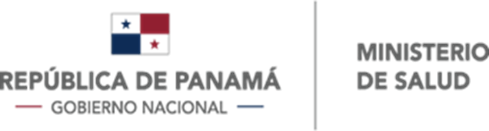 Código:F-01-R1-PF-DNFDVersión: 01Fecha de emisión:20. 03. 2024Página 1 de 1Formulario de Solicitud de Nota de CréditoFormulario de Solicitud de Nota de CréditoFormulario de Solicitud de Nota de CréditoFormulario de Solicitud de Nota de Crédito